Miyazaki International CollegeCourse Syllabus(Fall SEMESTER, 2021)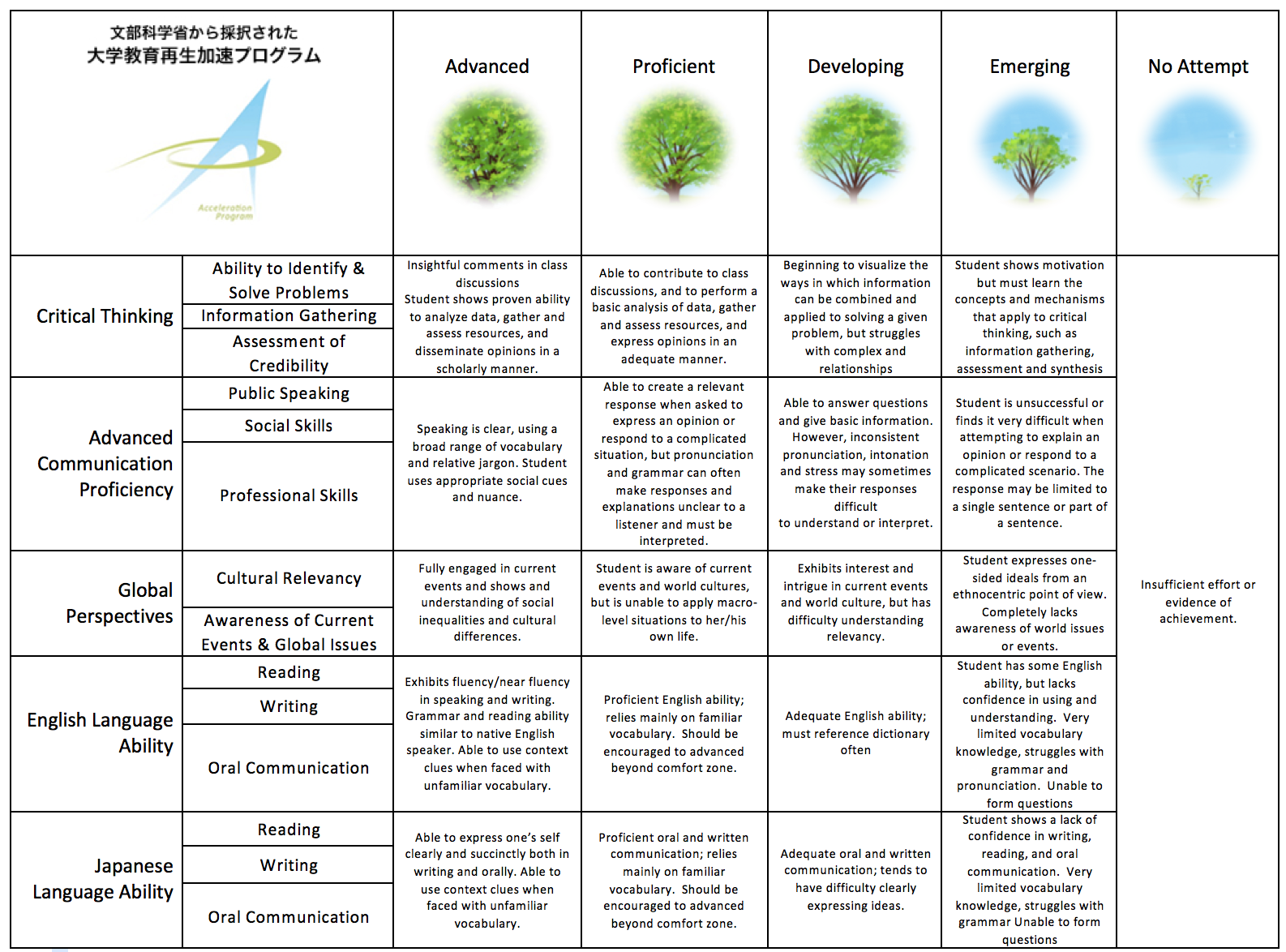 Course Title (Credits)ASN3651-1  Topics in American Literature (3 CREDITS)Course Designation for TCTeacher Certification-related course, Discipline –related course, Required by Article 66.6Content TeacherContent TeacherInstructorDr. Hironori HayaseE-mail addresshhayase@sky.miyazaki-mic.ac.jpOffice/ExtMIC: 1-208/Ext: 3716Office hoursWednesday 1:00-3:00, Friday 1:00-3:00; and by appointmentCourse Description:Course Description:Course Description:This course will focus upon major literary topics in American Literature in their historical andcultural contexts.  For that purpose, we will analyze and interpret some important texts that represent those literary topics which is rooted in, and composed of American Literature.  Those themes are: Transcendentalism, Nature & Civilization, Lost Generation, Modernism, Ethnicity, Feminism, Industrialization and Urbanization, and Local Colorism.  Through reading and interpret the texts essential for American literature, and discussing the themes in the texts in a group, and present their ideas and opinions, students will be able to understand the themes in concrete forms and grasp the essence of American Literature. This course will focus upon major literary topics in American Literature in their historical andcultural contexts.  For that purpose, we will analyze and interpret some important texts that represent those literary topics which is rooted in, and composed of American Literature.  Those themes are: Transcendentalism, Nature & Civilization, Lost Generation, Modernism, Ethnicity, Feminism, Industrialization and Urbanization, and Local Colorism.  Through reading and interpret the texts essential for American literature, and discussing the themes in the texts in a group, and present their ideas and opinions, students will be able to understand the themes in concrete forms and grasp the essence of American Literature. This course will focus upon major literary topics in American Literature in their historical andcultural contexts.  For that purpose, we will analyze and interpret some important texts that represent those literary topics which is rooted in, and composed of American Literature.  Those themes are: Transcendentalism, Nature & Civilization, Lost Generation, Modernism, Ethnicity, Feminism, Industrialization and Urbanization, and Local Colorism.  Through reading and interpret the texts essential for American literature, and discussing the themes in the texts in a group, and present their ideas and opinions, students will be able to understand the themes in concrete forms and grasp the essence of American Literature. Course Objectives:Course Objectives:Course Objectives:Overall Objectives: Students will be able to obtain a deep understanding of major literary topics in American Literature through reading and discussing the texts in English, and to learn about some literary perspectives through which to analyze and interpret literary texts. By reading major texts and understanding the major topics, students will be able to have a clear specific image of American Literature as a whole. All activities are done all in English, so students will also be able to acquire a high level of English communication skill and critical thinking. Learning Content:(1) Literary topics (2) Literary themes and criticism (3) English literary texts(4) Social and cultural contexts in AmericaAttainment Objectives:(1) To interpret the literary text written in English(2) To understand the literary themes in American Literature(3)To approach the texts from literary perspective(4) To discuss literary themes in a logical way in English in a group and in a class(5) To write literary essays in an evidence-based way in EnglishAdditional Objectives:• Broaden and deepen students’ understanding and appreciate of American literature, as well as their understanding of the historical and cultural forces at play within that literature.• Develop and refine students’ proficiency in English: reading skills, writing skills, listeningskills, critical thinking (analytic) skills, and speaking skills, especially in relation to discussion.• Introduce the elements of literature and textual analysis as a means of interpretation.• Help students enjoy the reading of literature in English and understand literature’s relevance in their livesOverall Objectives: Students will be able to obtain a deep understanding of major literary topics in American Literature through reading and discussing the texts in English, and to learn about some literary perspectives through which to analyze and interpret literary texts. By reading major texts and understanding the major topics, students will be able to have a clear specific image of American Literature as a whole. All activities are done all in English, so students will also be able to acquire a high level of English communication skill and critical thinking. Learning Content:(1) Literary topics (2) Literary themes and criticism (3) English literary texts(4) Social and cultural contexts in AmericaAttainment Objectives:(1) To interpret the literary text written in English(2) To understand the literary themes in American Literature(3)To approach the texts from literary perspective(4) To discuss literary themes in a logical way in English in a group and in a class(5) To write literary essays in an evidence-based way in EnglishAdditional Objectives:• Broaden and deepen students’ understanding and appreciate of American literature, as well as their understanding of the historical and cultural forces at play within that literature.• Develop and refine students’ proficiency in English: reading skills, writing skills, listeningskills, critical thinking (analytic) skills, and speaking skills, especially in relation to discussion.• Introduce the elements of literature and textual analysis as a means of interpretation.• Help students enjoy the reading of literature in English and understand literature’s relevance in their livesOverall Objectives: Students will be able to obtain a deep understanding of major literary topics in American Literature through reading and discussing the texts in English, and to learn about some literary perspectives through which to analyze and interpret literary texts. By reading major texts and understanding the major topics, students will be able to have a clear specific image of American Literature as a whole. All activities are done all in English, so students will also be able to acquire a high level of English communication skill and critical thinking. Learning Content:(1) Literary topics (2) Literary themes and criticism (3) English literary texts(4) Social and cultural contexts in AmericaAttainment Objectives:(1) To interpret the literary text written in English(2) To understand the literary themes in American Literature(3)To approach the texts from literary perspective(4) To discuss literary themes in a logical way in English in a group and in a class(5) To write literary essays in an evidence-based way in EnglishAdditional Objectives:• Broaden and deepen students’ understanding and appreciate of American literature, as well as their understanding of the historical and cultural forces at play within that literature.• Develop and refine students’ proficiency in English: reading skills, writing skills, listeningskills, critical thinking (analytic) skills, and speaking skills, especially in relation to discussion.• Introduce the elements of literature and textual analysis as a means of interpretation.• Help students enjoy the reading of literature in English and understand literature’s relevance in their livesCourse Schedule:Course Schedule:Course Schedule:DayTopicContent/Activities1Introduction to the Class Goals:Class Orientation (Syllabus)Attainment Objectives(1) To interpret the literary text written in English(2) To understand the literary themes in American Literature(3)To approach the texts from literary perspective(4) To discuss literary themes in a logical way in English in a group and in a class(5) To write literary essays in an evidence-based way in English2UNIT 1:TranscendentalismIntroduction to the topic and the authors and their texts:Transcendentalism:Waldo Emerson, The NatureHenry David Thoreau, The WaldenWalt Whitman, “The Song of Myself”3UNIT 1:TranscendentalismGroup Discussion about the texts and the topic(Attainment Objectives 1,2, 3, 4)4UNIT 1:TranscendentalismClass Discussion about the texts and the topic(Attainment Objectives1,2, 3,4)5UNIT 1:TranscendentalismEssay Writing about the topic(Attainment Objectives 5)6UNIT 2:Nature & CivilizationIntroduction to the topic and the authors and their texts:Nature & Civilization     Mark Twain, Adventures of Huckleberry Finn     Ernest Hemingway, The Old Man and the Sea     William Faulkner, “The Bear”7UNIT 2:Nature & CivilizationGroup Discussion about the texts and the topic(Attainment Objectives 1,2, 3, 4)8UNIT 2:Nature & CivilizationClass Discussion about the texts and the topic(Attainment Objectives1,2, 3,4)9UNIT 2:Nature & CivilizationEssay Writing about the topic(Attainment Objectives 5)10Unit 3:Lost GenerationIntroduction to the topic and the authors and their texts:Lost Generation     T.S. Eliot, The Waste LandErnest Hemingway, The Sun Also Rises     John Scott Fitzgerald, The Great Gatsby 11Unit 3:Lost GenerationGroup Discussion about the texts and the topic(Attainment Objectives 1,2, 3, 4)12Unit 3:Lost GenerationClass Discussion about the texts and the topic(Attainment Objectives1,2, 3,4)13Unit 3:Lost GenerationEssay Writing about the topic(Attainment Objectives 5)14Unit 4:ModernismIntroduction to the topic and the authors and their texts:Modernism     William Faulkner, The Sound and the Fury, As I Lay Dying     Ernest Hemingway, The Sun Also Rises.     John Doss Passos, The U.S.A     e.e. cummings’ poems15Unit 4:ModernismGroup Discussion about the texts and the topic(Attainment Objectives 1,2, 3, 4)16Unit 4:ModernismClass Discussion about the texts and the topic(Attainment Objectives1,2, 3,4)17Unit 4:ModernismEssay Writing about the topic(Attainment Objectives 5)18Mid-term examination19Unit 5:EthnicityIntroduction to the topic and the authors and their texts:Ethnicity     Toni Morrison, The Bluest Eye     Alice Walker, The Color Purple     Adventures of Augie March     Malman Silko, Ceremony     Hisaye Yamamoto, “The Seventeen Syllables”20Unit 5:EthnicityGroup Discussion about the texts and the topic(Attainment Objectives 1,2, 3, 4)21Unit 5:EthnicityClass Discussion about the texts and the topic(Attainment Objectives1,2, 3,4)22Unit 5:EthnicityEssay Writing about the topic(Attainment Objectives 5)23Unit 6:FeminismIntroduction to the topic and the authors and their texts:Feminism     Kate Chopin, The Awakening     Charlotte Gilman, “The Yellow Wallpaper”24Unit 6:FeminismGroup Discussion about the texts and the topic(Attainment Objectives 1,2, 3, 4)25Unit 6:FeminismClass Discussion about the texts and the topic(Attainment Objectives1,2, 3,4)26Unit 6:FeminismEssay Writing about the topic(Attainment Objectives 5)27Unit 7:Industrialization & UrbanizationIntroduction to the topic and the authors and their texts:Industrialization & Urbanization     Dreiser, The American Tragedy     Stephen Crane, Maggie      John Cheever’s short stories28Unit 7:Industrialization & UrbanizationGroup Discussion about the texts and the topic(Attainment Objectives 1,2, 3, 4)29Unit 7:Industrialization & UrbanizationClass Discussion about the texts and the topic(Attainment Objectives1,2, 3,4)30Unit 7:Industrialization & UrbanizationEssay Writing about the topic(Attainment Objectives 5)Final ExamRequired Materials:Required Materials:Required Materials:Textbook: Let’s Learn English through American Literature 1, edited by Hironori Hayase.  Eihosha, 2010.   (Recommended Reference: A New History of American Literature, edited by Hayase.  Eihosha, 2018)Textbook: Let’s Learn English through American Literature 1, edited by Hironori Hayase.  Eihosha, 2010.   (Recommended Reference: A New History of American Literature, edited by Hayase.  Eihosha, 2018)Textbook: Let’s Learn English through American Literature 1, edited by Hironori Hayase.  Eihosha, 2010.   (Recommended Reference: A New History of American Literature, edited by Hayase.  Eihosha, 2018)Course Policies (Attendance, etc.):Course Policies (Attendance, etc.):Course Policies (Attendance, etc.):Attendance, as such, is not part of the final grade – BUT participation is!Since the work we do in this course is cumulative, your attendance is important. Regular classattendance is required. Students with more than 5 unexcused absences will be asked to withdrawfrom the class. Excused absences are those that are defined as a confining illness, death in thefamily, or school-sanctioned event. For an absence to be excused, you need to have writtendocumentation from a doctor or campus-organization sponsor.Please come to class on time. Repeated lateness will be considered an unexcused absence andnot only affect participation points and final grade but also your status in the class.3 Times late = 1 absence> 30 minutes late = 1 absenceAttendance, as such, is not part of the final grade – BUT participation is!Since the work we do in this course is cumulative, your attendance is important. Regular classattendance is required. Students with more than 5 unexcused absences will be asked to withdrawfrom the class. Excused absences are those that are defined as a confining illness, death in thefamily, or school-sanctioned event. For an absence to be excused, you need to have writtendocumentation from a doctor or campus-organization sponsor.Please come to class on time. Repeated lateness will be considered an unexcused absence andnot only affect participation points and final grade but also your status in the class.3 Times late = 1 absence> 30 minutes late = 1 absenceAttendance, as such, is not part of the final grade – BUT participation is!Since the work we do in this course is cumulative, your attendance is important. Regular classattendance is required. Students with more than 5 unexcused absences will be asked to withdrawfrom the class. Excused absences are those that are defined as a confining illness, death in thefamily, or school-sanctioned event. For an absence to be excused, you need to have writtendocumentation from a doctor or campus-organization sponsor.Please come to class on time. Repeated lateness will be considered an unexcused absence andnot only affect participation points and final grade but also your status in the class.3 Times late = 1 absence> 30 minutes late = 1 absenceClass Preparation and Review:Class Preparation and Review:Class Preparation and Review:Students are expected to spend at least one hour reviewing and doing homework and one hour preparing for every hour of lesson time.Students are expected to spend at least one hour reviewing and doing homework and one hour preparing for every hour of lesson time.Students are expected to spend at least one hour reviewing and doing homework and one hour preparing for every hour of lesson time.Grades and Grading Standards:Grades and Grading Standards:Grades and Grading Standards:Grades will be determined as follows:    Written Assignments        20 %    Homework                10 %    Group Discussion           15 %    Participation               10 %    Quizzes                   15 %    Presentations               10 %    Exams (Midterm and Final)    20 %    Total                     100 %Grades will be determined as follows:    Written Assignments        20 %    Homework                10 %    Group Discussion           15 %    Participation               10 %    Quizzes                   15 %    Presentations               10 %    Exams (Midterm and Final)    20 %    Total                     100 %Grades will be determined as follows:    Written Assignments        20 %    Homework                10 %    Group Discussion           15 %    Participation               10 %    Quizzes                   15 %    Presentations               10 %    Exams (Midterm and Final)    20 %    Total                     100 %Methods of Feedback:Methods of Feedback:Methods of Feedback:In principle, graded work will be returned within one week of submission with appropriate feedback i.e., grade, comments, etc. Some written work will be graded and commented upon Electronically.In principle, graded work will be returned within one week of submission with appropriate feedback i.e., grade, comments, etc. Some written work will be graded and commented upon Electronically.In principle, graded work will be returned within one week of submission with appropriate feedback i.e., grade, comments, etc. Some written work will be graded and commented upon Electronically.Diploma Policy Objectives:Diploma Policy Objectives:Diploma Policy Objectives:Work completed in this course helps students achieve the following Diploma Policy Objective(s): 1. Advanced thinking sills (comparison, analysis, synthesis, and evaluation)based on critical thinking (critical and analytic thought).1. The ability to understand and accept different cultures developed through acquisition knowledge and comparison of the cultures of Japan and other nations.3. The ability to identify and solve problems.4. Advanced communicative proficiency in both Japanese and English.Work completed in this course helps students achieve the following Diploma Policy Objective(s): 1. Advanced thinking sills (comparison, analysis, synthesis, and evaluation)based on critical thinking (critical and analytic thought).1. The ability to understand and accept different cultures developed through acquisition knowledge and comparison of the cultures of Japan and other nations.3. The ability to identify and solve problems.4. Advanced communicative proficiency in both Japanese and English.Work completed in this course helps students achieve the following Diploma Policy Objective(s): 1. Advanced thinking sills (comparison, analysis, synthesis, and evaluation)based on critical thinking (critical and analytic thought).1. The ability to understand and accept different cultures developed through acquisition knowledge and comparison of the cultures of Japan and other nations.3. The ability to identify and solve problems.4. Advanced communicative proficiency in both Japanese and English.Notes:	Notes:	Notes:	